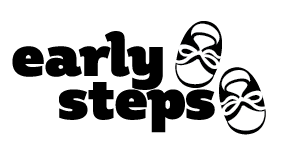 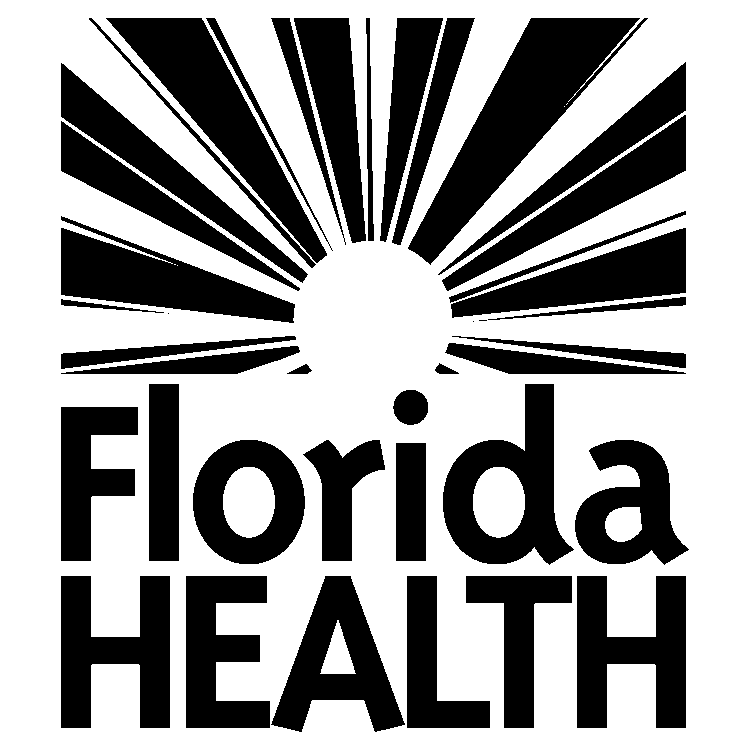 EARLY STEPS PROVIDER ATTESTATION CHECKLIST 	Provider Name: _____________________________________________________________________________________________Provider Address ____________________________________________________________________________________________E-mail Address/Phone Number: __________________________________________________________________________________Provider Medicaid Number or Medicaid Application Tracking Number (ATN): ______________________________________________ Solo Y/N: ________ Agency Y/N__________Copy of current Form W9 Work History, documenting in a month/year timeline for last five (5) years, with explanation of any gaps longer than 90 days in employment Copy of Social Security cardCopy of Professional License; if applicable  Copy of Individual National Provider Identification (NPI) number Copy of current liability insurance coverageSummary of professional liability claim(s) pending or filed against you within the past five (5) years Summary of Medicaid and Medicare sanctions within the past five (5) years. Provide date of occurrence, amount paid and brief summary of events for each sanction Current malpractice coverage in accordance to your specific Florida Statute Practice Act or bond that complies with the provider’s relevant practice act in the Florida Statutes; if applicableLevel II Security Background Screen. Active/eligible Medicaid providers are exempt from submitting a Level II Security Background Screen if an eligible screen has been conducted within the past 5 years as evidenced by AHCA.  Documentation of appropriate professional Early Intervention experienceDocumentation of Infant Toddler Developmental Specialist Training Modules completed; if applicableCopy of College/University Diploma or Transcript; if applicableDocumentation of Early Steps Orientation Training Modules completed This attestation checklist verifies that the provider named above is qualified and approved as the following provider type to participate in the Early Steps program: Advanced Practice Registered Nurse AudiologistBoard Certified Behavior Analyst (BCBA)Board Certified Associate Behavior Analyst (BCABA)Clinical Social WorkerDieticianInfant Toddler Developmental SpecialistMarriage & Family TherapistMental Health CounselorOccupational TherapistOccupational Therapy AssistantOptometristPhysical TherapistPhysical Therapy Assistant PhysicianPsychologistRegistered NurseRegistered Respiratory TherapistSchool PsychologistSpeech Language Pathologist (SLP)Provisional SLPSLP AssistantVision SpecialistOther_________________________Early Steps Program Name: _________________________________________   Date of Attestation: ________________________Early Steps Program Director Printed Name: _____________________________________________________________________Early Steps Program Director Signature: ________________________________________________________________________